ملاحظات زيارات الفصول :الشكر الجزيل للزملاء / ــيلات بالقسم على جهودهم وتعاونهم  الدائم والشكر موصول لإدارة المدرسة  رئيس القسم : أ...........................الموجه الفني : أ. ..........................       التوقيع بالعلم :...........................								   التوقيع :.....................................ملحق : ملاحظات للموجه الفني حول البنود المعروضة في الزيارة :في جزء العنوان يكتب رقم زيارة الموجه الفني للمدرسة والقسم  بين القوسين .في جزء المتواجدون في القسم يتم كتابة أسماء كل معلمي  أو معلمات القسم على قوة المدرسة ويوضح في عمود ( غ ) الغياب  وفي عمود الحالة يوضح: استئذان ، تكليف ، غياب مرضي ، عرضي ، مرافق مريض ، وضع ، أمومة ، ......فيما يخص البنود في الجدول ....في بند حالة المختبرات : يحرص الموجه الفني عند زيارة القسم والفصول الانتباه لحالة المختبرات من حيث النظافة وتوفير بيئة جاذبة للمتعلمين وكذلك جودة عمل الأجهزة والانترنت و الشبكة ، وجودة التقنيات التربوية ومصادر التعلم ( بيئة التعلم ) ، ويحرص على ملاحظة حرص رئيس القسم ومعلمي القسم على المحافظة على الممتلكات العامة وغرفة القسم من حيث الترتيب والنظافة ( بيئة جاذبة للعمل ) .في بند متابعة ملاحظات الزيارة السابقة : يوثق الموجه الفني هنا ما تم تنفيذه وما لم يتم تنفيذه ومتابعته  من ملاحظات تتعلق بالزيارة السابقة إن وجدت ، ويوثقها بشكل واضح على هيئة بنود .في بند ملاحظات زيارة الفصول : يكتب الموجه الفني ما لديه من ملاحظات على كل معلم /ـه قام بزيارته/ـا على شكل بنود مجمعة في جدول واحد  لتسهيل التجميع والمتابعة .في بند مستجدات يوضح الموجه الفني مالديه من مستجدات متنوعة حسب ما يراه مناسبا : تذكير بموعد دورة ، التنويه لنشرة محددة ، تزويد القسم ببعض المستجدات الفنية والتربوية ، .......في بند ملاحظات وتوصيات ، يتم كتابة ملاحظات عامة حول الزيارة أو التنويه لبعض الايجابيات ، والتوصيات التي يرغب الموجه الفني اضافتها للزيارة .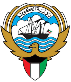 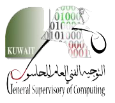  وزارة التربية التوجيه الفني العام للحاسوبزيارة قسم الحاسوب (   )العام الدراسي :......./........مالفصل الدراسي :..............اليوم :............/   التاريخ :....../......./........مالمدرسة :...........................................................                                                  النوع : ......................        ا لمرحلة :    ....................زرت المدرسة وسعدت بلقاء المربي/ـة الفاضل /ـة: .................................. بصفته/ـها :....................... ، ثم توجهت لقسم الحاسوب برفقة الزميل /ـة : ...................................  بصفته/ـها :........................ المتواجدون في القسم :متابعة أداء رئيس القسم :حالة المختبرات :ماسم المعلم /ـهالفصل/الشعبةملاحظات1234مستجداتملاحظات وتوصياتمالبندالبنديتحققيتحقق لحد مالا يتحقق1الالتزام بالخطة الأسبوعيةالالتزام بالخطة الأسبوعية2الحرص على استيفاء سجلات القسم ومتابعة تحديثها الحرص على استيفاء سجلات القسم ومتابعة تحديثها 3الالتزام بجدول الزيارات الصفية للمعلمينالالتزام بجدول الزيارات الصفية للمعلمين4اعداد ومتابعة الإنماء المهني وتطوير أداء المعلمين ونقل الخبراتاعداد ومتابعة الإنماء المهني وتطوير أداء المعلمين ونقل الخبرات5متابعة سجلات الإعداد الكتابي للمعلمين / ـات متابعة سجلات الإعداد الكتابي للمعلمين / ـات 6الحرص على متابعة المتعلمين ( الفائقين ، المتعثرين ، الحالات الخاصة )الحرص على متابعة المتعلمين ( الفائقين ، المتعثرين ، الحالات الخاصة )7متابعة سير الخطط الدراسية وما قطع من المنهجمتابعة سير الخطط الدراسية وما قطع من المنهج8متابعة تنفيذ آلية الاختبارات متابعة تنفيذ آلية الاختبارات 9المبادرة والحرص على تطوير العملالمبادرة والحرص على تطوير العمل10تفعيل توطين التدريب ( للمرحلة المتوسطة ) تفعيل توطين التدريب ( للمرحلة المتوسطة ) 11متابعة  تنفيذ آلية المشاريع متابعة  تنفيذ آلية المشاريع 12تحقيق مبدء التعاون مع القسم والأقسام العلمية الأخرى تحقيق مبدء التعاون مع القسم والأقسام العلمية الأخرى 13نسبة انجاز الخطة الفصليةنسبة انجاز الخطة الفصلية%%%14الملاحظات